‘Childminder Consultation Sessions’at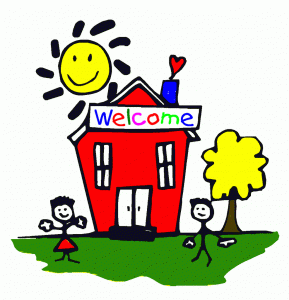 Ridge Hill Children’s CentreSchool CrescentStalybridgeSK15 1EA2nd Monday of every monthTo book a slot please ring:Tel: 01457 837 334Appointments are available from 9.00am up to 6.00pm1:1 session with an Early Years Quality OfficerInformation, support & advice sessions covering EYFS, SEND, Pre-inspection, etc.You are welcome to attend with your childrenSessions are held in the crèche room 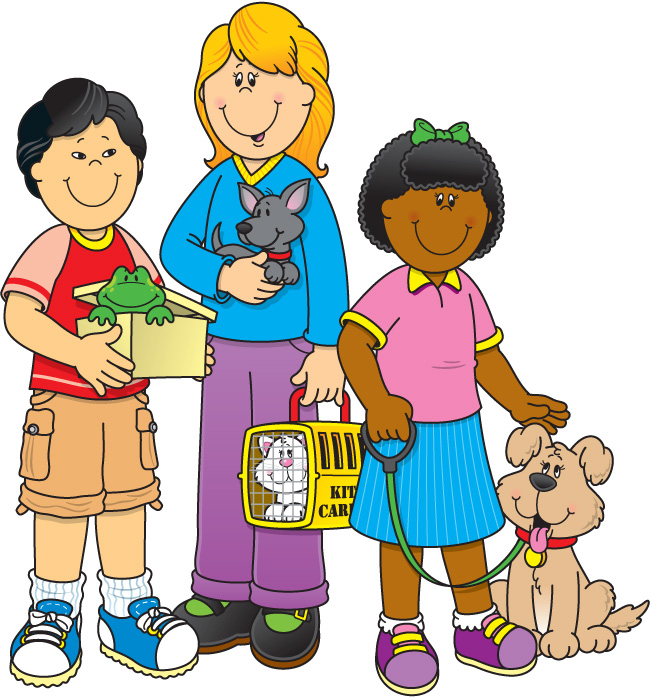 